Unit 2 Lesson 2: Encontremos el sumando desconocidoWU Conteo grupal: Contar hacia atrás de 10 en 10 (Warm up)Student Task Statement1 ¿Cómo lo encontraste?Student Task Statement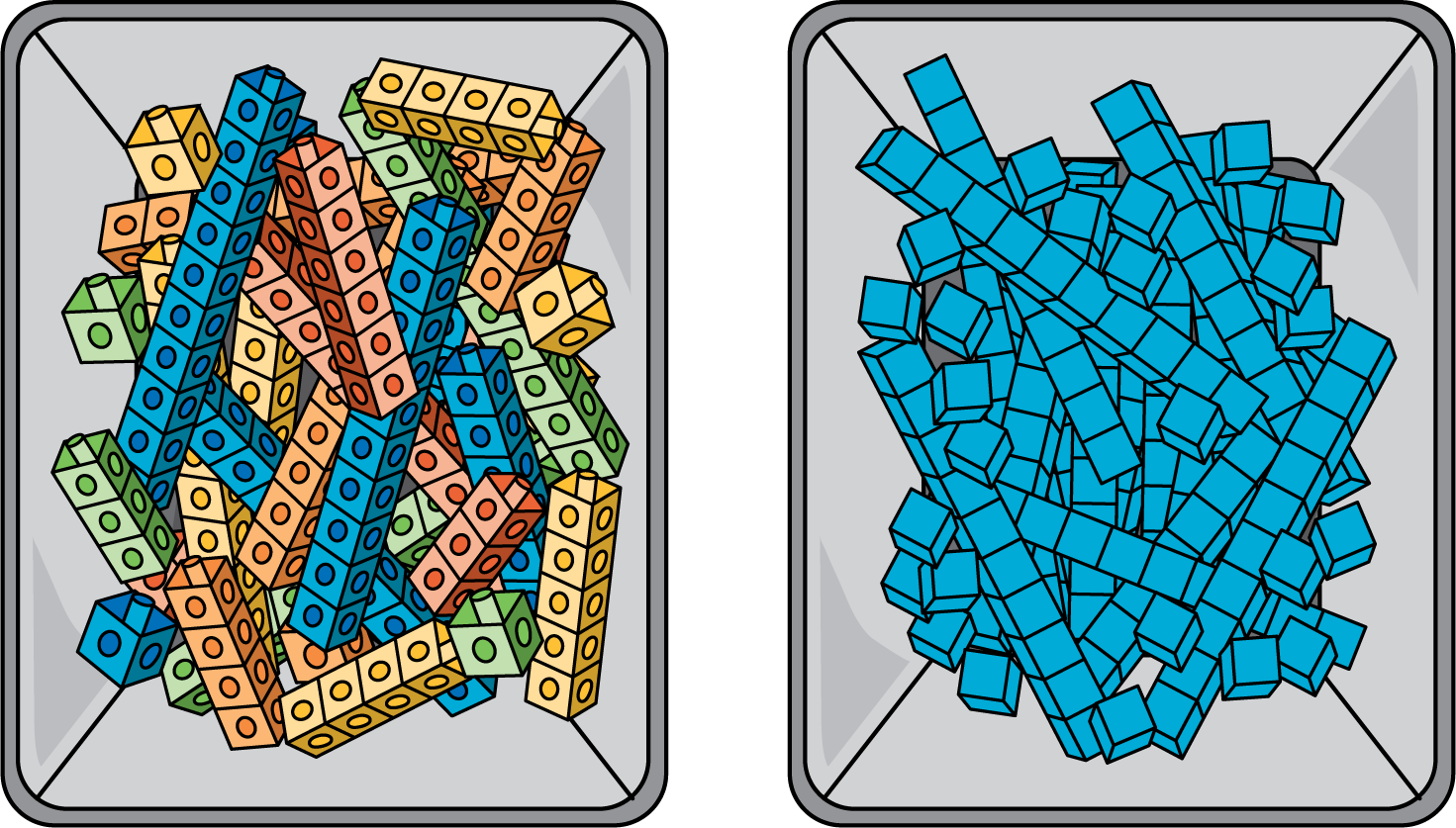 ¿En qué se parecen y en qué son diferentes estas herramientas?Encuentra el número que hace que la ecuación sea verdadera. Muestra cómo pensaste. Usa cubos, bloques o dibujos.2 Ve tú por allí, yo iré por alláStudent Task StatementHan y Mai usan bloques para encontrar el número que hace que la ecuación sea verdadera. Han empieza usando bloques y muestra 17. Muestra cómo puede encontrar el número que hace que la ecuación sea verdadera.Mai empieza usando bloques y muestra 48. Muestra cómo puede encontrar el número que hace que la ecuación sea verdadera.Intenta esta solo. Decide con tu pareja quién empieza con 21 y quién empieza con 96.Muéstrale a tu pareja cómo encontraste el número que hace que la ecuación sea verdadera.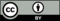 © CC BY 2021 Illustrative Mathematics®